Приглашаем принять участие в IV всероссийском фестивале профессионального мастерства среди педагогических работников «Школа будущего»(11.09.2023 – 07.10.2023)Положение о фестивале                         Работы на фестиваль принимаются в период с «11» сентября 2023г. по «7» октября 2023г.Цели и задачи фестиваляПредоставление возможности педагогам представить свой педагогический опыт, методические разработки;  содействие развитию профессионального творчества педагогов.Участники фестиваляПринять участие в Фестивале могут педагоги  любых образовательных учреждений (дошкольных образовательных учреждений; средних общеобразовательных учреждений; учреждений начального, среднего и высшего профессионального образования; коррекционных образовательных учреждений; учреждений дополнительного образования детей и т.д.) Возраст и стаж  участников не ограничен.Номинации фестиваля:Для участия в Фестивале педагогу необходимо прислать материалы (конспекты, разработки, консультации, проекты, фото и т.д.) на любую из предложенных тем:лучшая методическая разработка, лучший педагогический проект, лучшая научно-исследовательская работа,  лучший педагогический опыт, лучшая педагогическая статья, лучшая авторская программа, лучшее наглядно-дидактическое пособие, лучший конспект занятия,  лучший конспект урока,  лучший конспект внеклассного мероприятия,  лучший конспект методического мероприятия,лучшее родительское собрание,  лучшая печатная консультация,  лучший кабинет,  лучшая развивающая среда группы, класса,  лучший мастер-класс,  лучшая творческая работа: изобразительное и декоративно-прикладное искусство, лучший фотоальбом, лучший видеофильм, лучший сайт, блог, интернет-страница (ОУ, педагога),  лучшая презентация к занятию, уроку, мероприятию,  лучшая презентация проекта, программы, педагогического опыта и т.д. лучшее педагогическое портфолиоПорядок участияЗаполните заявку на участие в фестивале.Оплатите оргвзнос в размере 200 рублей за каждую работу (Орг.взнос оплачивается за каждого участника. Оплата за нескольких соавторов производится одной суммой).Способы оплаты:Оплата на карту Сбербанка, номер карты 4817 7604 0464 9539Оплата на счет в Яндекс кошельке 410013812239097Отправьте письмо на электронный адрес  pedkonkursy@yandex.ru  Письмо должно содержать заявку, копию квитанции об оплате, материалы фестиваля. Все формируется в 1 папку. Название папки ФИО участника.НаграждениеПо итогам фестиваля все участники получают именные дипломы ПОБЕДИТЕЛЯ. Рассылка дипломов  осуществляется в электронном виде на адрес электронной почты, указанный в заявке на участие в фестивале, в течение 2  рабочих дней.Желаем удачи!Образец диплома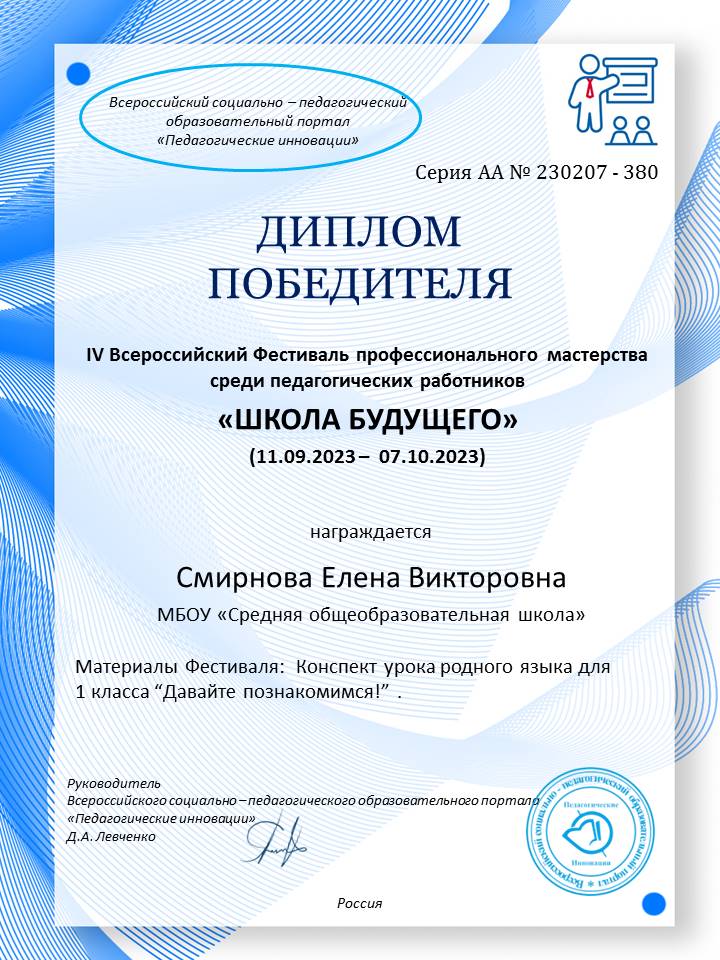 Заявка на участие во всероссийском фестивале педагогического мастерства «Школа будущего»Заявка на участие во всероссийском фестивале педагогического мастерства «Школа будущего»Заявка на участие во всероссийском фестивале педагогического мастерства «Школа будущего»1Ф.И.О. участника2Образовательное учреждение 3Название представленных материалов4Электронный адрес, контактный телефон